韓国研究次世代学者支援事業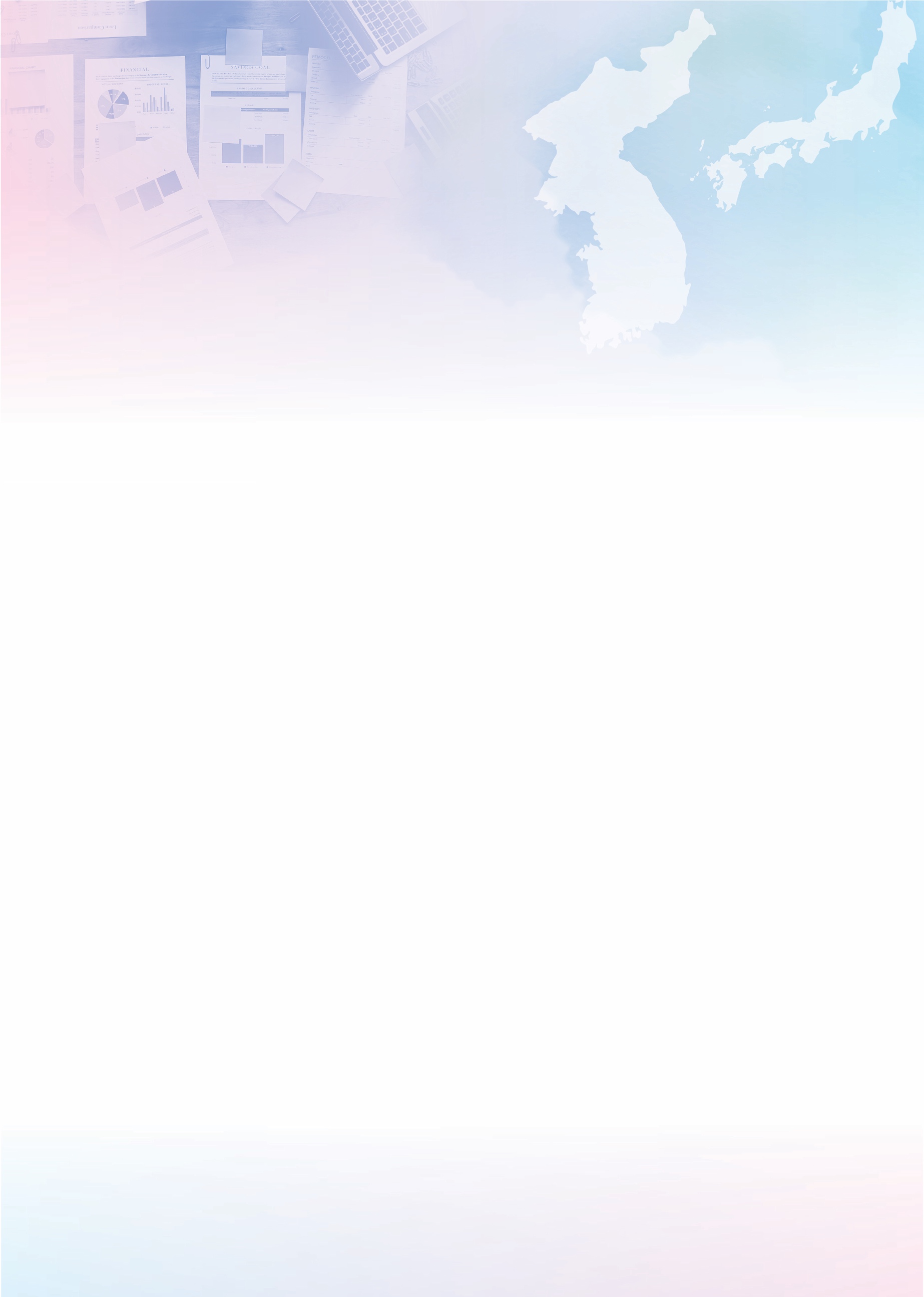 2019年度助成申請書韓国国際交流財団東京事務所 所長殿財団法人李煕健韓日交流財団 理事長殿2019年   月    日記研究・活動名称（和文：50字以内）申請概要申請者の経歴（学歴（学部の専攻から記載してください）/職歴）研究内容（詳細）研究・活動実施予定期間   ※ 採用されたら必ず２０２０年３月末までに調査などを目的とした海外渡航を開始する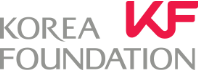 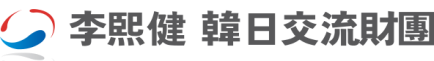 研究日程、訪問先など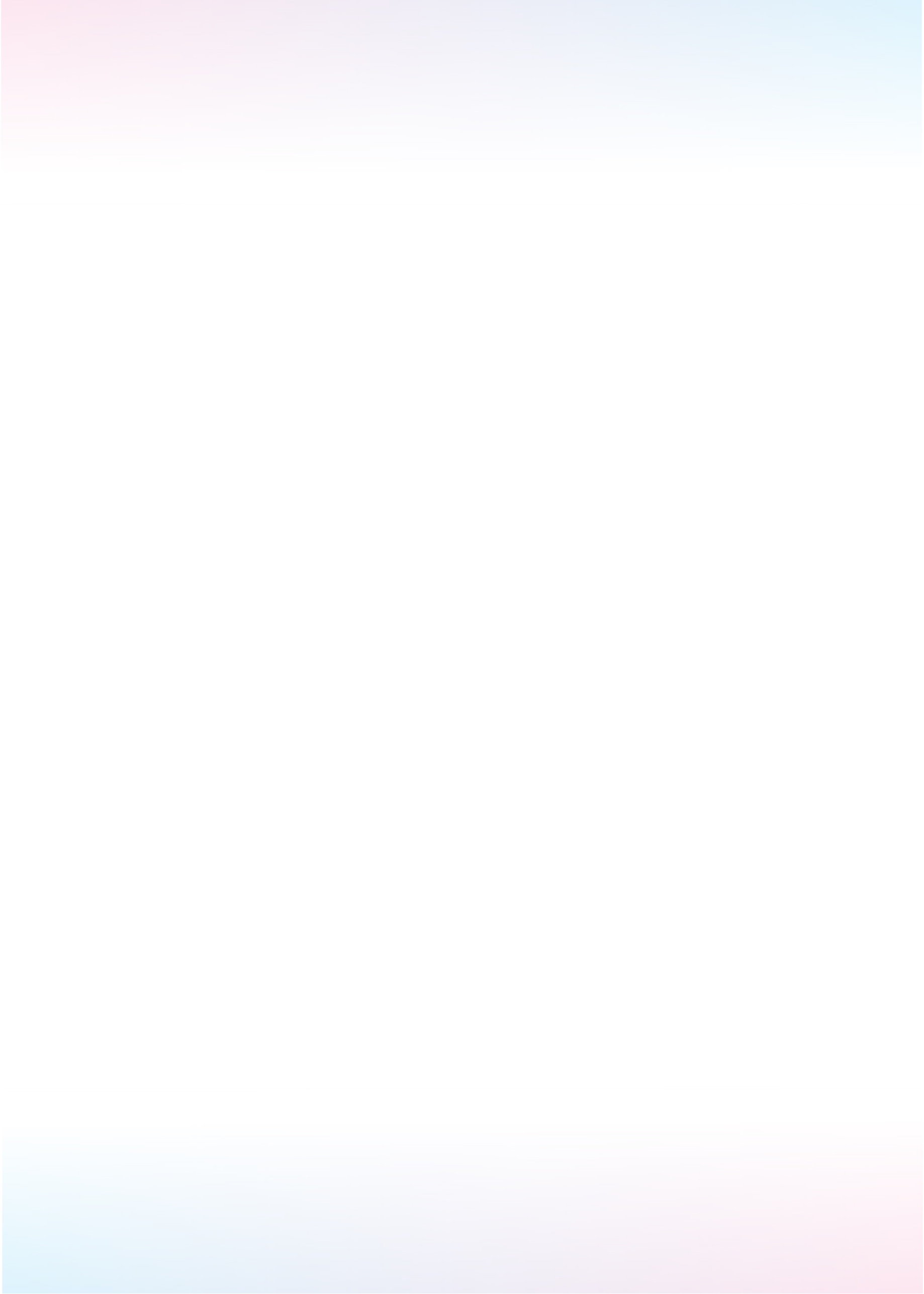    （計画されているすべての日程について記載してください。欄を増やしても構いません）  ※ 資料を購入する場合、また資料を複写する場合はその内訳記載申請者名前(氏名）※パスポートの記載通り、漢字とローマ字で。漢字：ローマ字：生年月日 :        年    月    日住所〒連絡先Email:Mobile: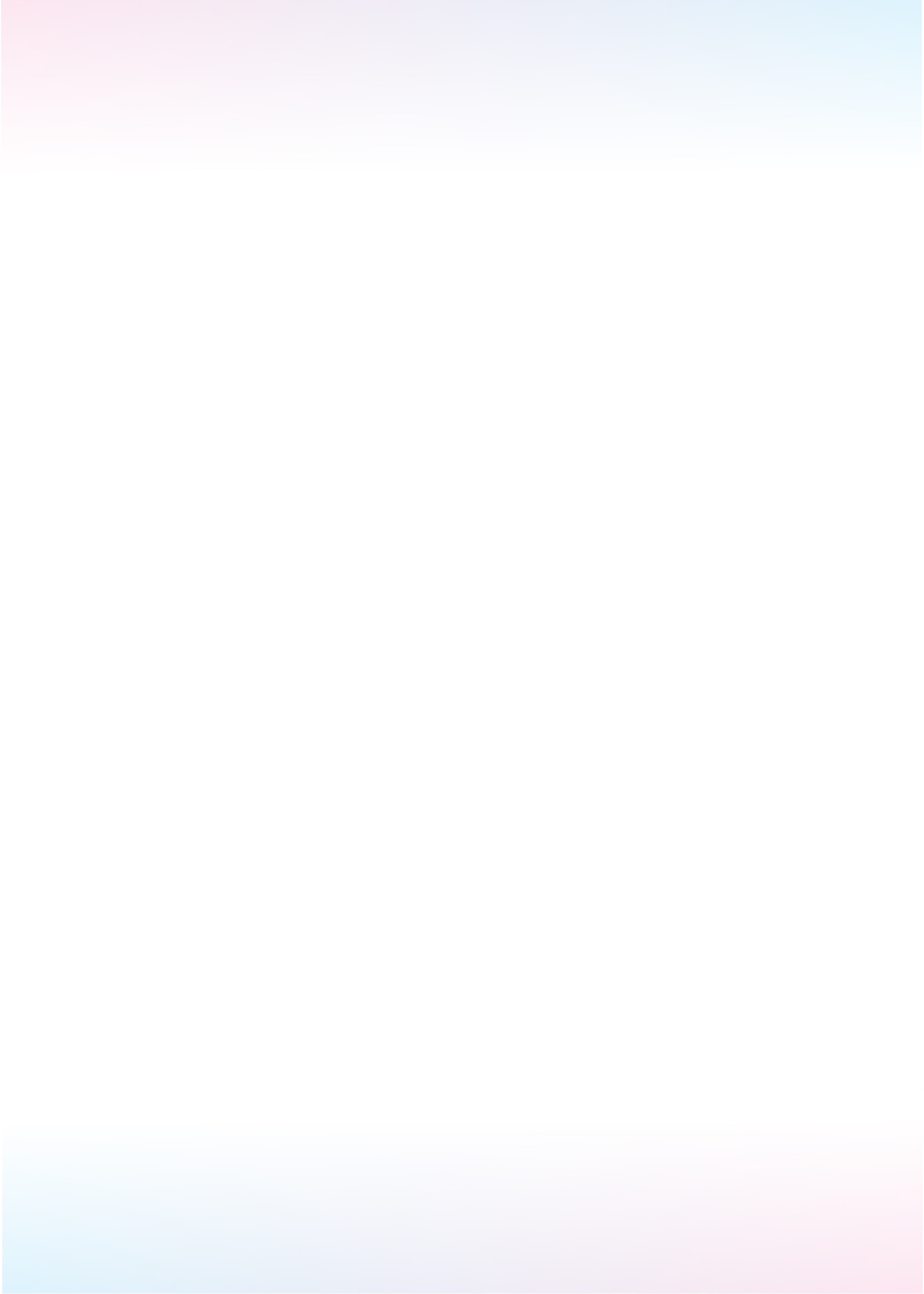 １. 研究の目的・意義２. 研究の内容３. 研究の発表方法（例えば、学会発表・博士論文作成計画・発表時期など）４. 準備状況研究活動期間：     年     月    日～     年     月     日月／日訪問先調査内容備考NO.図書(資料)名購入先価格